Tagungsprogramm9.30  -   10.00 Uhr  Einlass10.00 – 10.15 Uhr	Begrüßung: 	Heidi Dintel, Behindertenbeauftragte Stadt Memmingen			Grußworte:	Oberbürgermeister Dr. Ivo Holzinger					Landrat Joachim Weirather			Moderation:  Heidi Dintel und 					Agnes Schragl, UnternehmerinRechtliche Rahmenbedingungen10.15 Uhr  	Einführung						Franz-Josef PschiererStaatssekretär Wirtschaftsministerium10.25 Uhr 	Übergang Schule-Beruf				Marianne MayerBehindertenbeauftragte des Landkreises Unterallgäu10.35 Uhr 	Ausbildung						Claudia Bröll-OstlerHandwerkskammer Schwaben10.45 Uhr 	Übergang WfBM - allgemeiner Arbeitsmarkt 	Marie-Luise Breitfeld Unterallgäuer Werkstätten INTEGRA MenschFörder- und Beratungsmöglichkeiten10.55 Uhr  	Arbeitsagentur  					Roland Lumpe, 									Leiter der Abteilung Reha11.05 Uhr 	Integrationsamt 					Johann Mayr									Zentrum Bayern Familie und Soziales 11.15 Uhr 	Deutsche Rentenversicherung 			Dieter Kranzfelder									Deutsche Rentenversicherung Schw.11.25 Uhr 	Integrationsfachdienst				Monika ProkeschRegionalleitung ifd Allgäu		Beispiele gelungener Inklusion aus der Praxis11.45 Uhr 	Arbeitnehmer mit psychischer Erkrankung 	Fa. Christ, Engineering12.00 Uhr 	Arbeitnehmer mit Körperbehinderung 		Fa. Magnet-Schultz12.15 Uhr 	Arbeitnehmer mit Lernbehinderung 		angefragt12.30 Uhr  	Möglichkeit  zur individuellen Information bei Referenten und Fachleuten  sowie zur Knüpfung von Kontakten.Das ist eine Veranstaltung in Kooperation mit 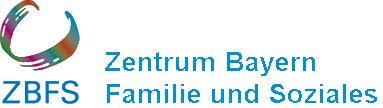 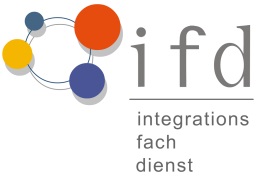 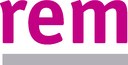 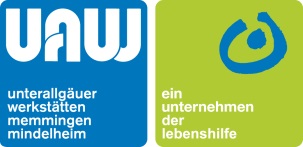 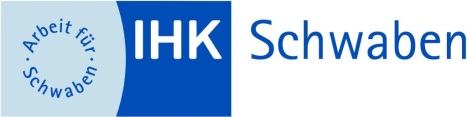 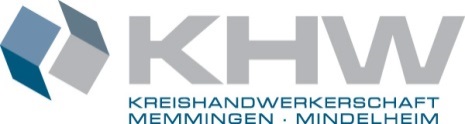 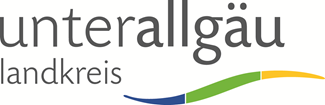 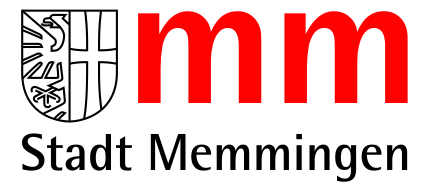 